Кем быть?У меня растут года,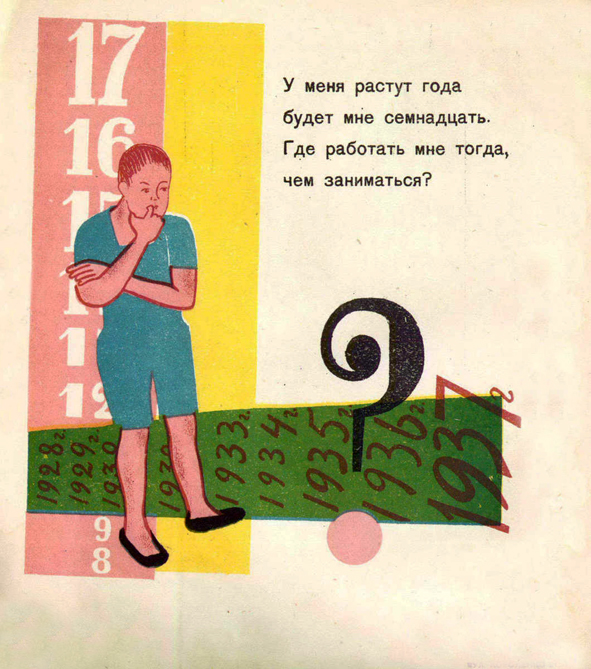 будет мне семнадцать.Где работать мне тогда,чем заниматься?Нужные работники —столяры и плотники!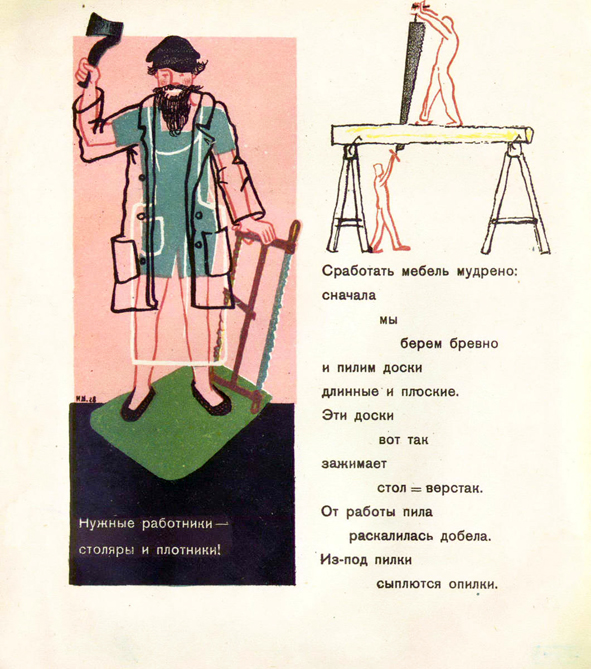 Сработать мебель мудрено:сначаламыберем бревнои пилим доскидлинные и плоские.Эти доскивот такзажимаетстол-верстак.От работыпилараскалилась добела.Из-под пилкисыплются опилки.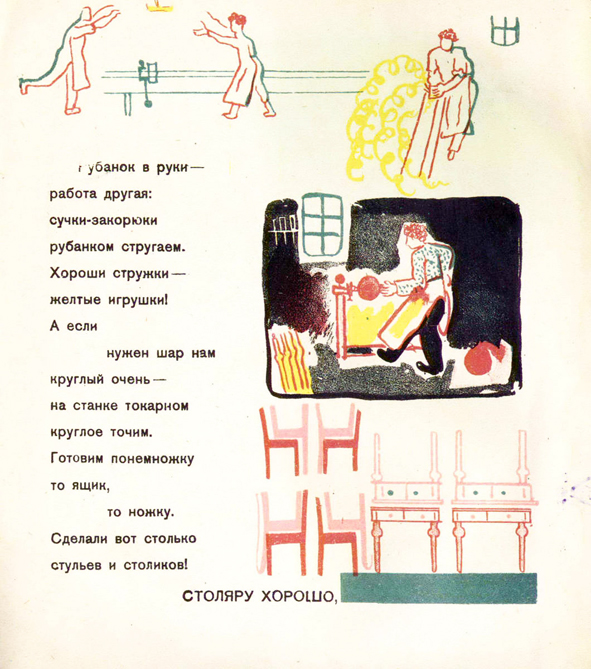 Рубанокв руки —работа другая:сучки, закорюкирубанком стругаем.Хороши стружки —желтые игрушки.А еслинужен шар намкруглый очень,на станке токарномкруглое точим.Готовим понемножкуто ящик,то ножку.Сделали вот столькостульев и столиков!Столяру хорошо,а инженеру —лучше,я бы строить дом пошел,пусть меня научат.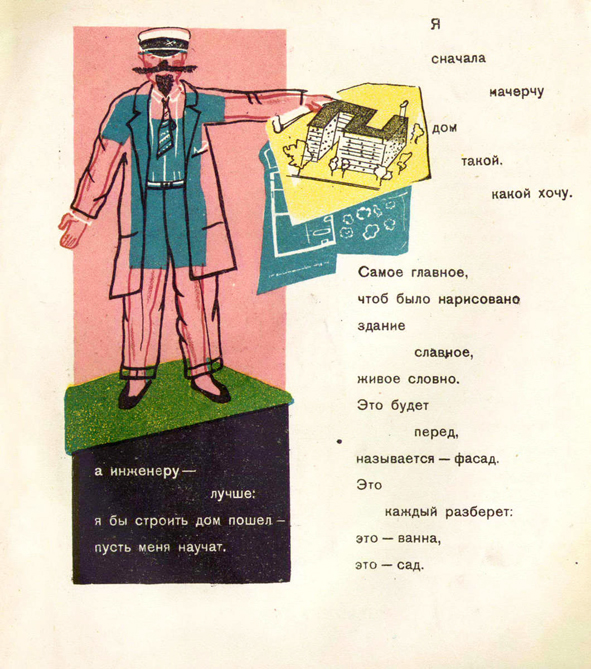 Ясначаланачерчудомтакой,какой хочу.Самое главное,чтоб было нарисованозданиеславное,живое словно.Это будетперед,называется фасад.Этокаждый разберет —это ванна,это сад.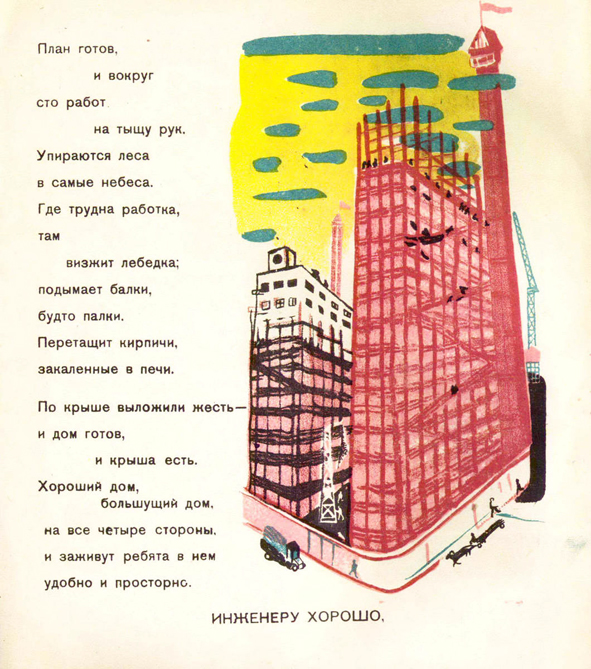 План готов,и вокругсто работна тыщу рук.Упираются лесав самые небеса.Где трудна работка,тамвизжит лебедка;подымает балки,будто палки.Перетащит кирпичи,закаленные в печи.По крыше выложили жесть.И дом готов,и крыша есть.Хороший дом,большущий домна все четыре стороны,и заживут ребята в немудобно и просторно.Инженеру хорошо,а доктору —лучше,я б детей лечить пошел,пусть меня научат.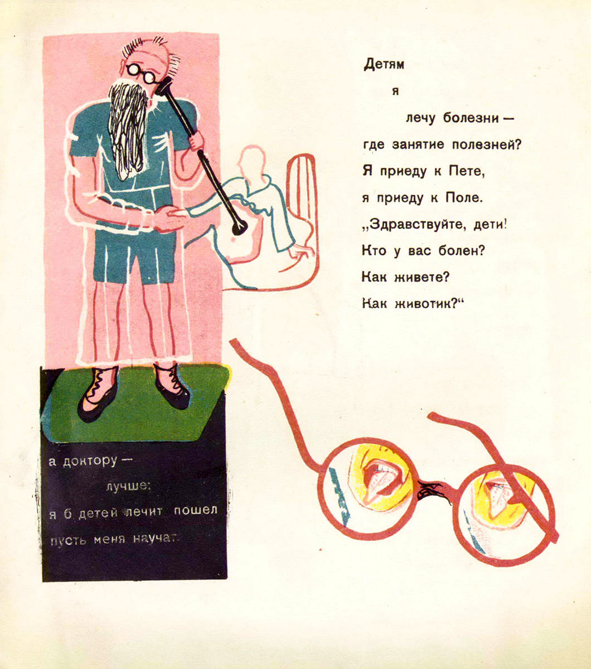 Детямялечуболезни-где занятие полезней?Я приеду к Пете,я приеду к Поле.— Здравствуйте, дети!Кто у вас болен?Как живете,как животик? —Погляжуиз очковкончики язычков.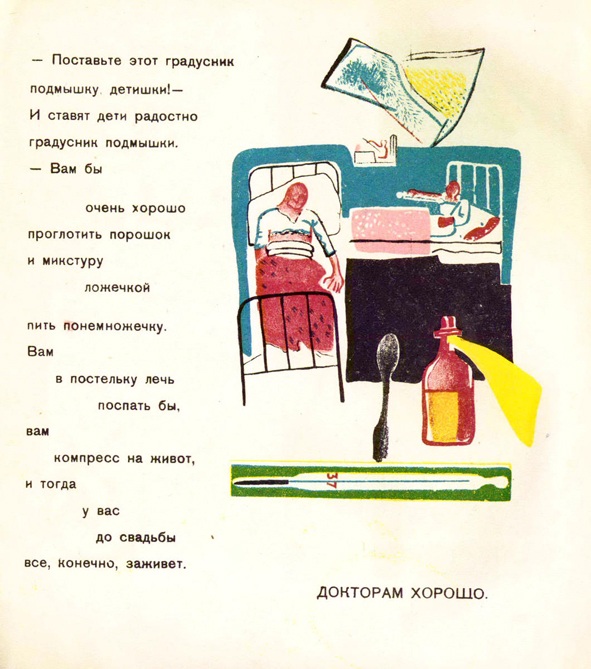 — Поставьте этот градусникпод мышку, детишки.И ставят дети радостноградусник под мышки.— Вам быочень хорошопроглотить порошоки микстуруложечкойпить понемножечку.Вамв постельку лечьпоспать бы,вам —компрессик на живот,и тогдау васдо свадьбывсе, конечно, заживет.Докторам хорошо,а рабочим —лучше,я б в рабочие пошел,пусть меня научат.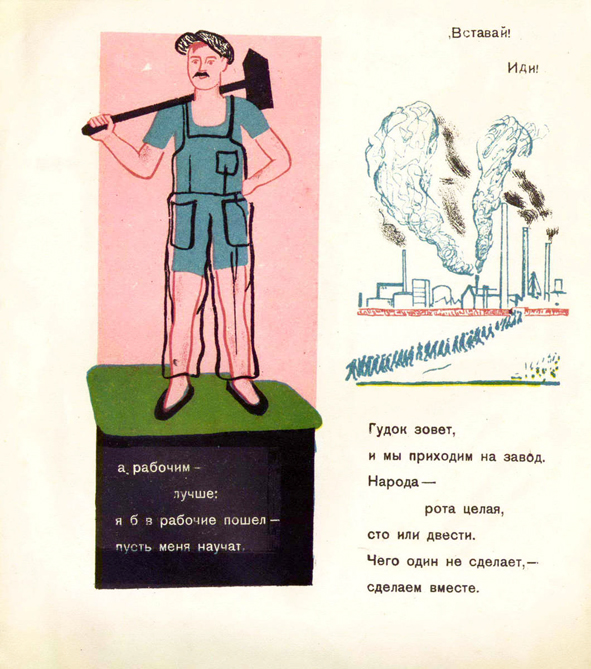 Вставай!Иди!Гудок зовет,и мы приходим на завод.Народа — уйма целая,тысяча двести.Чего один не сделает —сделаем вместе,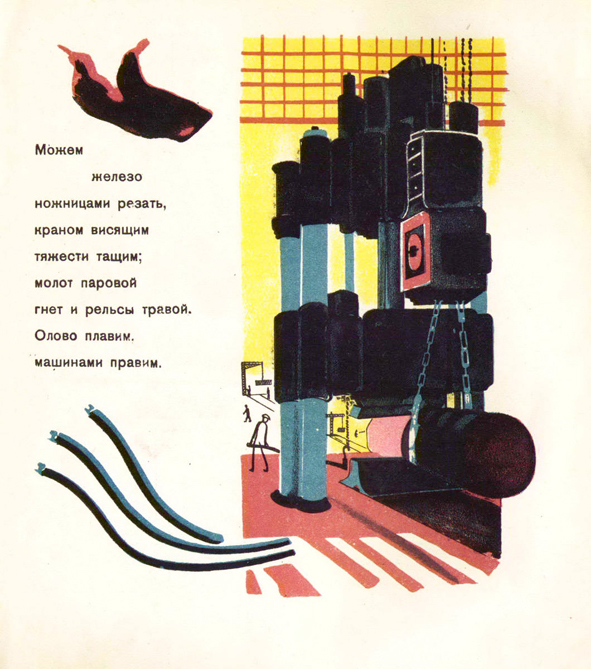 Можемжелезоножницами резать,краном висящимтяжести тащим;молот паровойгнет и рельсы травой.Олово плавим,машинами правим.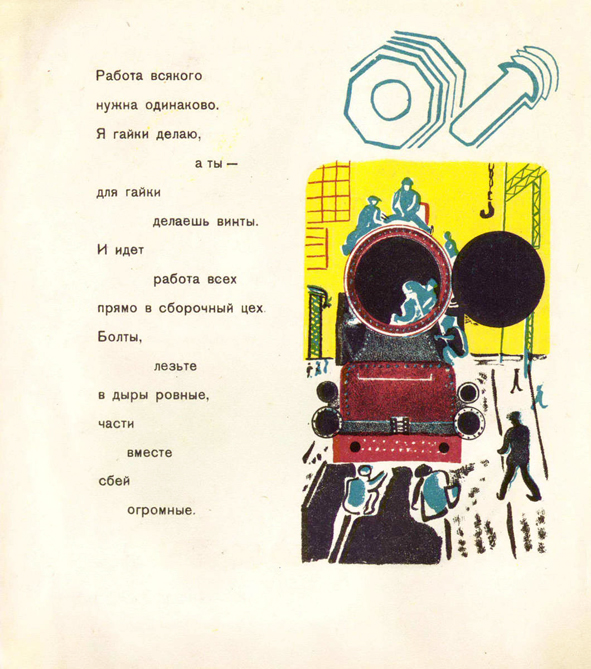 Работа всякогонужна одинаково.Я гайки делаю,а тыдля гайкиделаешь винты.И идетработа всехпрямо в сборочный цех.Болты,лезьтев дыры ровные,частивместесбейогромные.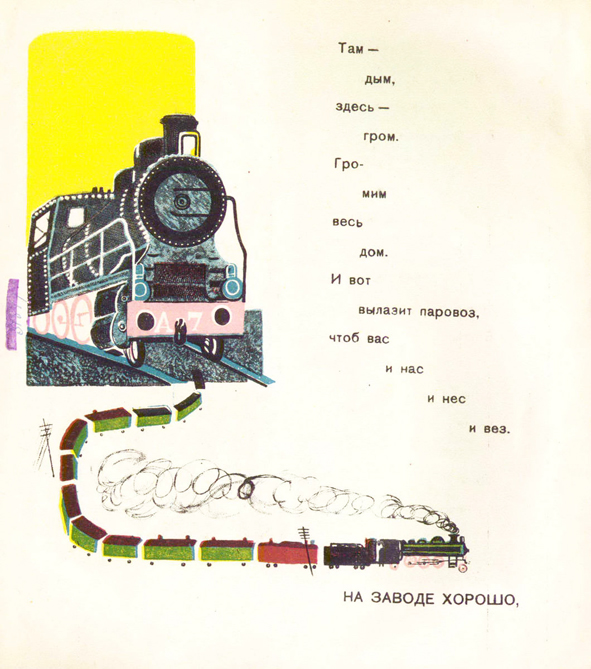 Там —дым,здесь —гром.Гро-мимвесьдом.И вотвылазит паровоз,чтоб васи наси неси вез.На заводе хорошо,а в трамвае —лучше,я б кондуктором пошел,пусть меня научат.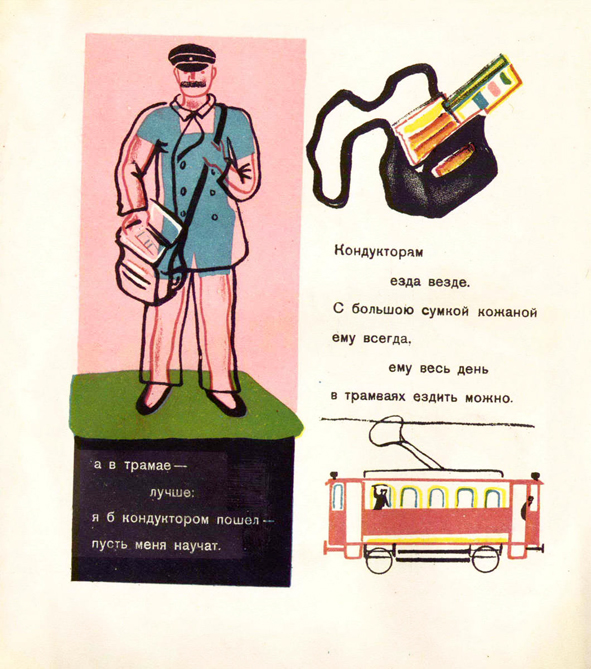 Кондукторамезда везде.С большою сумкой кожанойему всегда,ему весь деньв трамваях ездить можно.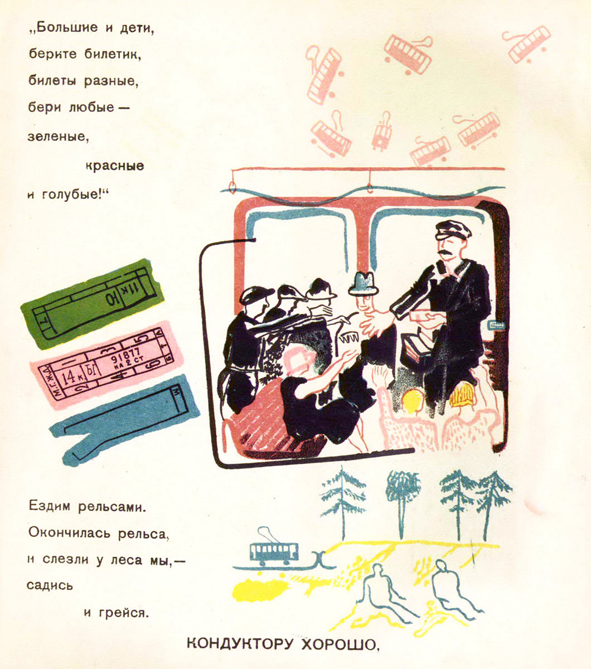 — Большие и дети,берите билетик,билеты разные,бери любые —зеленые,красныеи голубые.Ездим рельсами.Окончилась рельса,и слезли у леса мы,садисьи грейся.Кондуктору хорошо,а шоферу —лучше,я б в шоферы пошел,пусть меня научат.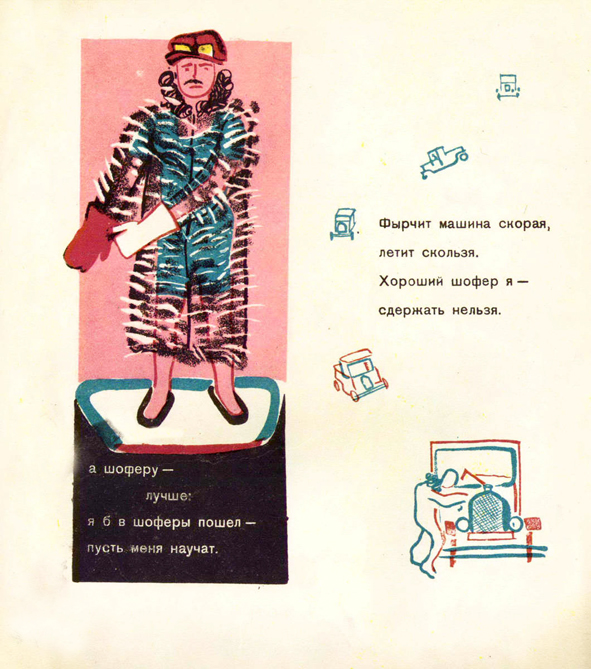 Фырчит машина скорая,летит, скользя,хороший шофер я —сдержать нельзя.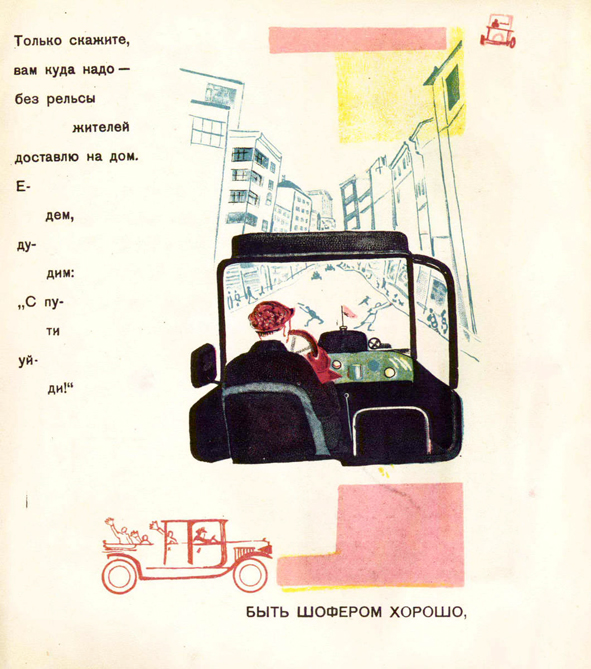 Только скажите,вам куда надо —без рельсыжителейдоставлю на дом.Е-дем,ду-дим:«С пу-тиуй-ди!»Быть шофером хорошо,а летчиком —лучше,я бы в летчики пошел,пусть меня научат.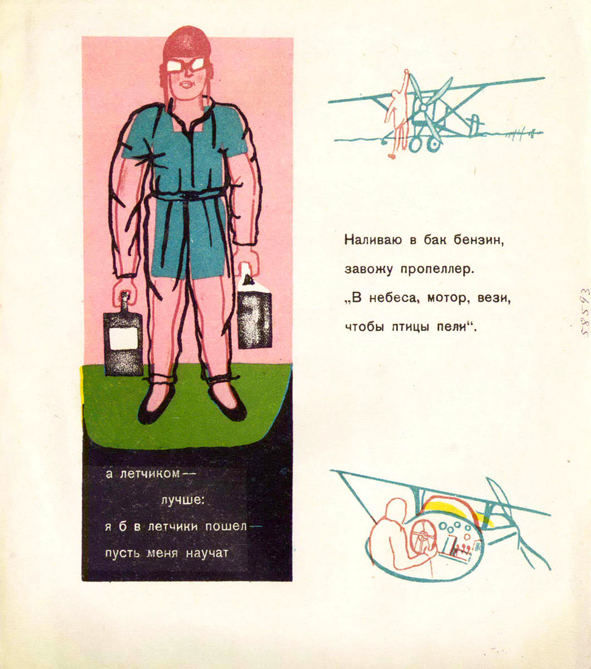 Наливаю в бак бензин,завожу пропеллер."В небеса, мотор, вези,чтобы птицы пели".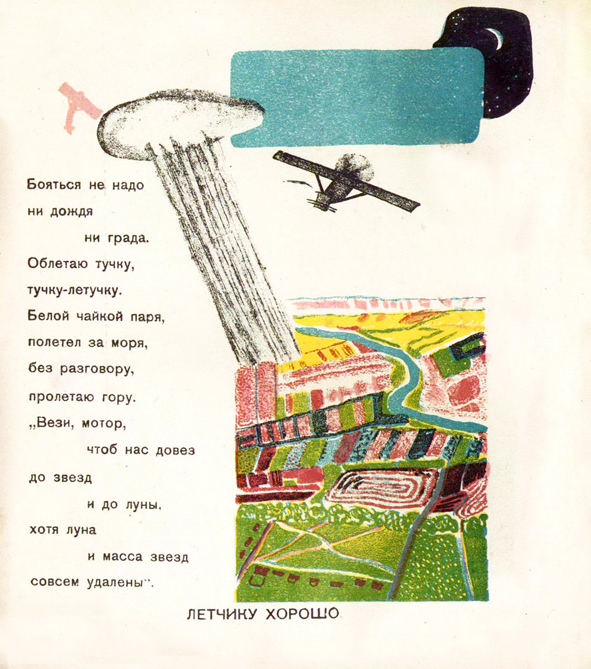 Бояться не надони дождя,ни града.Облетаю тучку,тучку-летучку.Белой чайкой паря,полетел за моря.Без разговоруоблетаю гору.«Вези, мотор,чтоб нас довездо звезди до луны,хотя лунаи масса звездсовсем отдалены».Летчику хорошо,а матросу —лучше,я б в матросы пошел,пусть меня научат.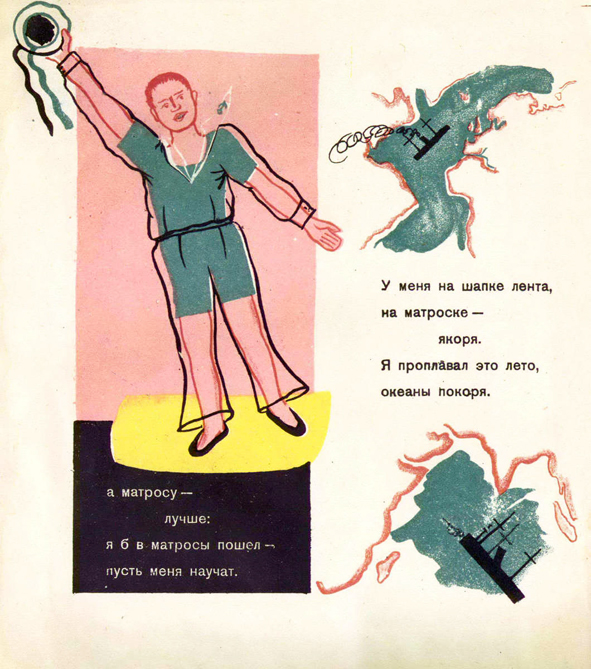 У меня на шапке лента,на матроскеякоря.Я проплавал это лето,океаны покоря.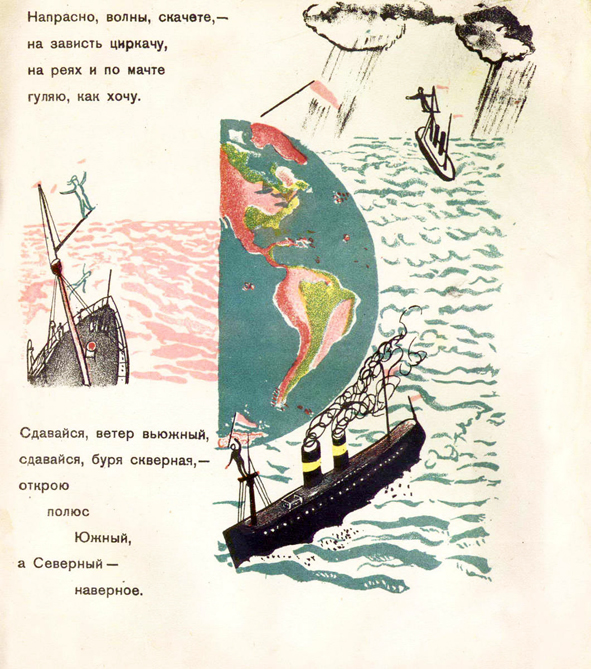 Напрасно, волны, скачете —морской дорожкойна реях и по мачтекарабкаюсь кошкой.Сдавайся, ветер вьюжный,сдавайся, буря скверная,откроюполюсЮжный,а Северный —наверное.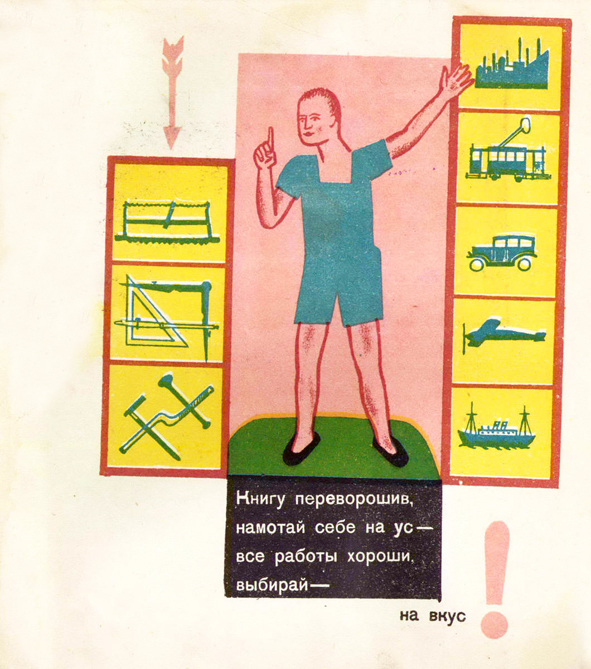 Книгу переворошив,намотай себе на ус —все работы хороши,выбирайна вкус!